2017 KITA 海外市场采购会时间： 2017年11月28日~12月1日（11.27-28首尔，12.1大邱）地点: COEX (首尔), 大邱主办方: 韩国贸易协会具体安排:▪  1:1 贸易洽谈  ▪  韩国企业实地考察/观光  ▪  研讨会参加规模: 1,200 余家韩国优秀出口企业6. 产品: ▪  食品, 饮料. 保健品, 美容产品, 服饰, 皮革制品, 鞋类/包类, 办公学校家具, 生活用品, 体育产品, IT, 医疗，玩具 等7.支援政策 (1家企业限1位) : ▪ ①往返机票  ②3天(或5天)住宿  ③接送机服务  ④午餐 8. 注意事项▪ 到达韩国时间: 2017年11月27日 ▪ 活动时间: 2017年11月27日~12月2日 首尔站(11月27日~29日 ,3天) 共两场洽谈会(必参)                                      大邱站(11月30日~12月2日, 3天) 一场洽谈会9. 行程KITA 海外市场采购会往届照片日期选项1(首尔站)选项2(首尔+大邱)备注11月27日• 到达韩国• 到达韩国11月28日• 1:1 贸易洽谈1 (10:00-18:00)• 1:1 贸易洽谈1 (10:00-18:00)首尔11月29日• 1:1 贸易洽谈2 (10:00-18:00)• 1:1 贸易洽谈2 (10:00-18:00)首尔11月30日• 行程结束(回国)• 首尔-大邱12月1日• 1:1 贸易洽谈3大邱12月2日• 行程结束(回国)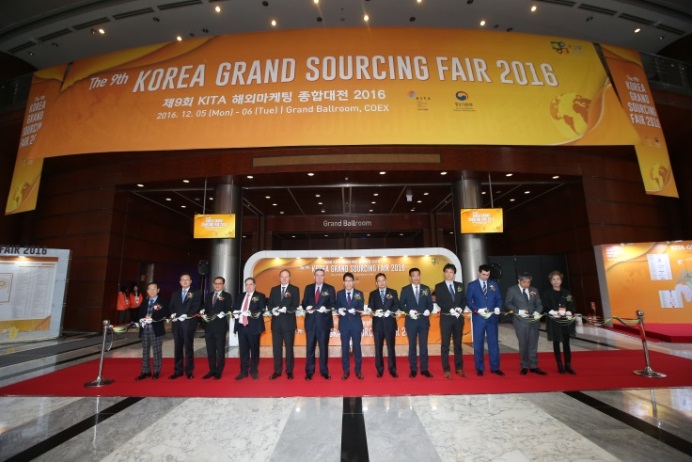 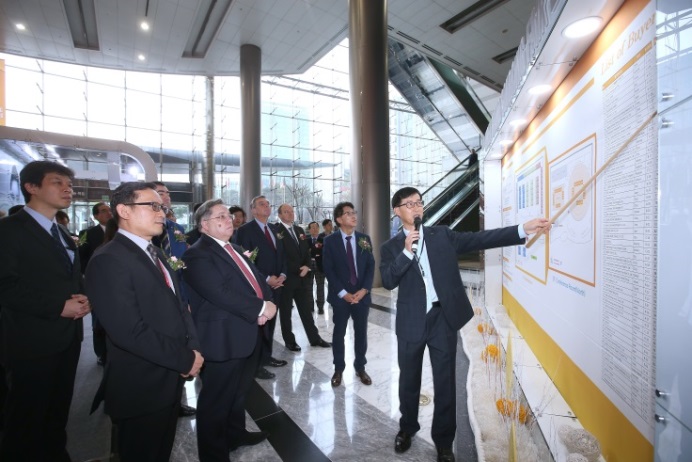 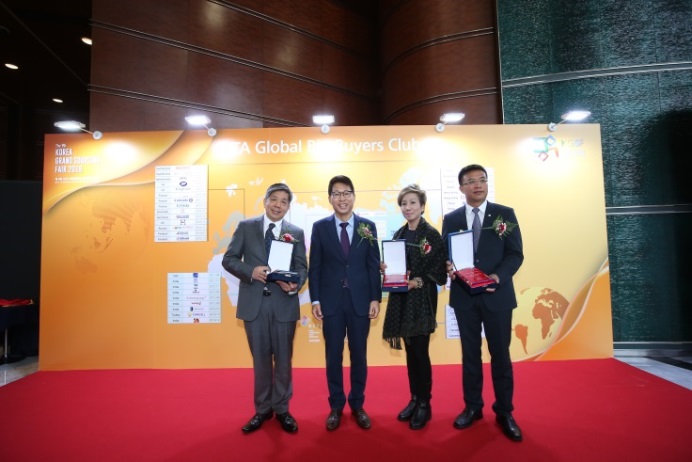 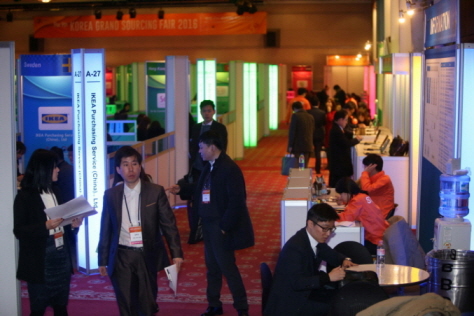 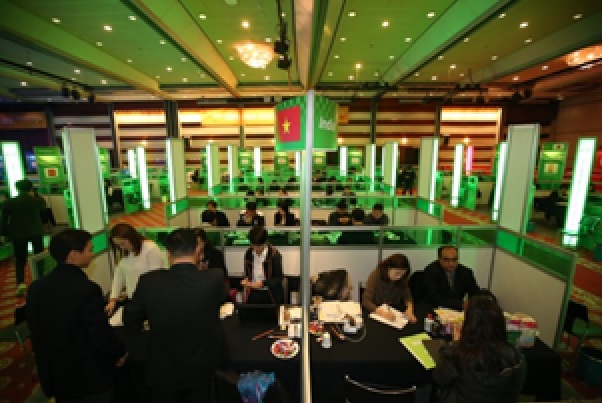 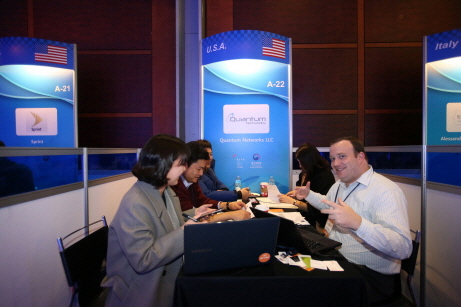 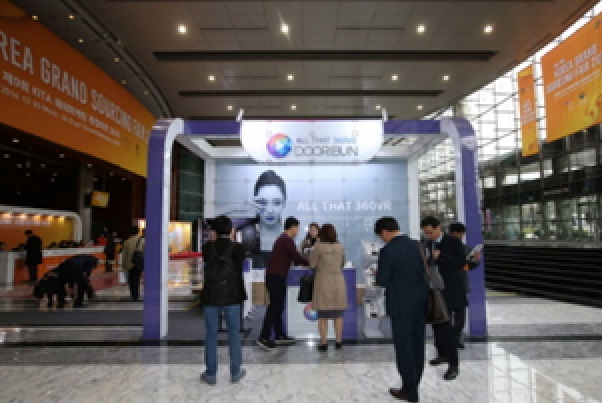 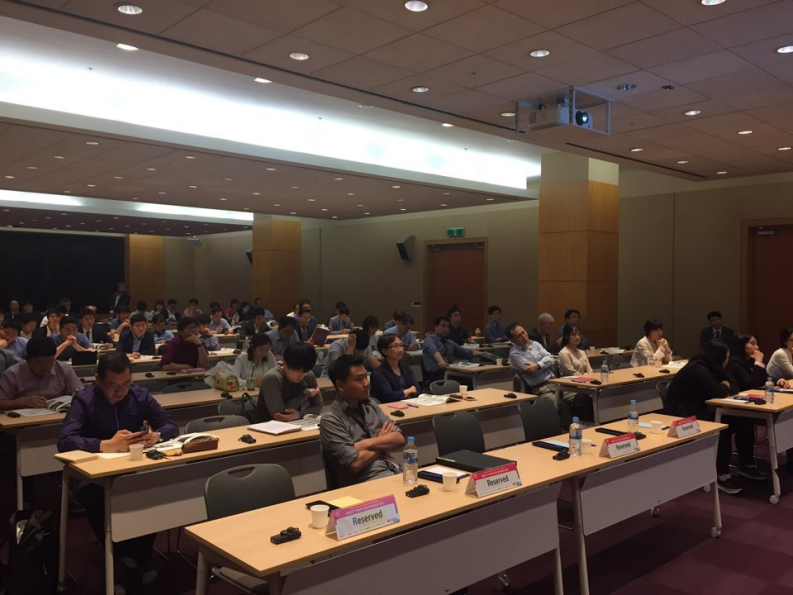 